Groepssessie  Locatie: Hoeve Hangerijn, Gemeneweideweg-Zuid 113, Brugge Datum: 24 mei van 14u tot 17uKostprijs: 50 euro of 1u van een loopbaancheque 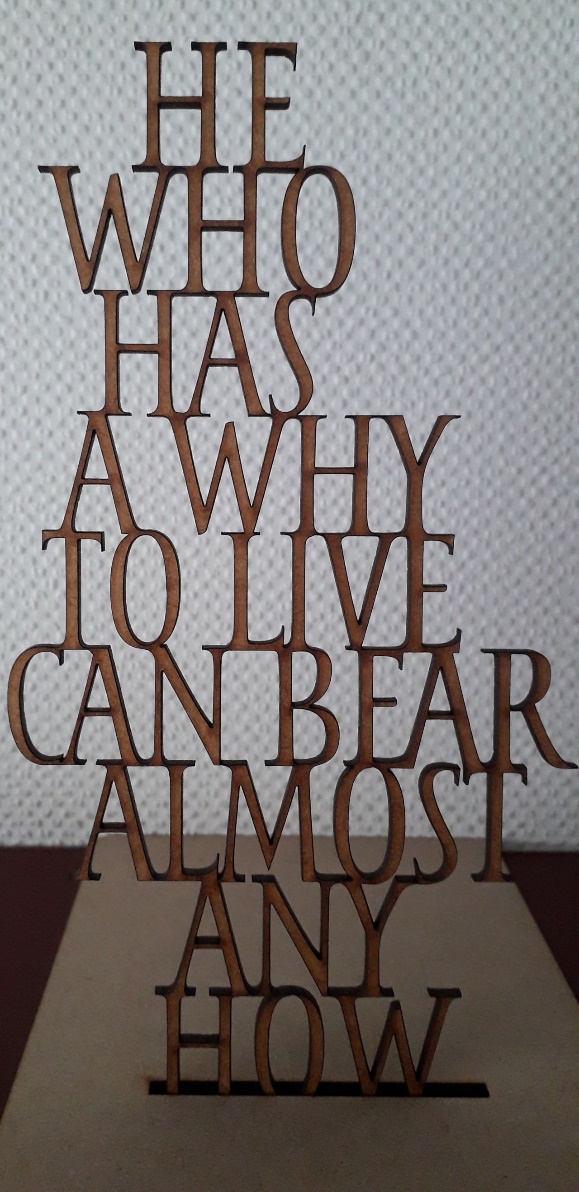 Deze namiddag zullen we én wandelen én oefeningen doen in de natuur rond waardering, compassie  en dromen,…  Van harte welkom!